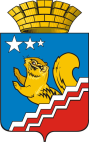 АДМИНИСТРАЦИЯ ВОЛЧАНСКОГО ГОРОДСКОГО ОКРУГАПРОТОКОлЗаседание Координационного совета по патриотическому воспитанию граждан Волчанского городского округа11 октября 2019 года в 10:30 часов                                                                             № 4Зал заседания администрации Волчанского городского округаПрисутствовали:I. Планирование работы городского детско-юношеского военно-пастриотического общественного движения Юнармия  на 2019-2020 учебный год. График занятий Юнармии.(Каримов С.М, Мурзин И.Б.)Принять к сведению информацию.II. Планирование работы отрядов Юнармии при ОУ № 23, ОУ № 26(Дмитириев Д.О., Останин А.С.)Принять к сведению информацию участников заседания.Председатель комиссии                                                                        И.В. БородулинаПредседатель, заместитель главы администрации Волчанского городского округа по социальным вопросам- Бородулина И.В.Секретарь, старший инспектор  организационного отдела администрации Волчанского городского округа.– Михайлова А.В. Начальник  Отдела образования ВГО– Адельфинская О.В. директор МАУК «КДЦ» ВГО– Изосимова Р.Р. Директор школы № 26-  Гетте И.Н. Начальник штаба юнармии ВГО– Мурзин И.Б. Заместитель начальника штаба– Каримов С.М.Заместитель директора МАОУ СОШ №23- Пылаева Г.М. Руководитель отряда юнармии СОШ №23– Дмитриев Д.О.Руководитель отряда юнармии СОШ №26– Останин А.С. №п/пНаименование мероприятийДатапроведенииОтветственныеЗанятия с юнармейскими отрядами согласно плана:- среда 17.00-19.00 -суббота 11.00-16.00Октябрь-апрельНачальник штаба юн армии, руководители юнармейских отрядовПосещение военно-исторических музеев гг. Нижнего Тагил и Верхняя ПышмаВ течение года по согласованиюНачальник штаба юнармии, отдел образования В ГО, руководители юнармейских отрядовВ рамках празднования Дня Героев Отечества военно-патриотическое мероприятие «Встреча трёх поколений защитников Отечества»9 декабряДом Культуры, отдел образования ВГО, руководители юнармейских отрядов    4.Вахты памяти во проведений памятных ДатВ течение годаДом Культуры, начальник штаба юнармии руководители юнармейских отрядов5.Показательное выступление по строевой подготовке юнармейских отрядов во время проведения военно- спортивная игра «Зарница» («Юнармейцы, вперед!»)ФевральНачальник штаба юнармии, руководители юнармейских отрядов6.Торжественное прохождение юнармейских отрядов9 маяДом Культуры, начальник штаба юнармии, руководители юнармейских отрядов7.Участие во всероссийской акции «Георгиевская ленточка»9 маяДом Культуры, начальник штаба юнармии, руководители юнармейских отрядов8.Участие в народном шествии «Бессмертный полк»9 маяДом Культуры, начальник штаба юнармии, руководители юнармейских отрядов9.Участие во всероссийской акции «Свеча памяти»22 июняДом Культуры, начальник штаба юнармии, руководители юнармейских отрядов10.Участие во всероссийском фестивале детских эссе «Письмо солдату»В течение годаНачальник штаба юнармии, руководители11. Городской конкурс «ЮНАРМИЯ» в кадре»Март-апрельНачальник штаба юнармии, руководители12. Участие в фотоконкурсе, посвященном празднованию Дню МатериОктябрь-ноябрьНачальник штаба юнармии, руководители